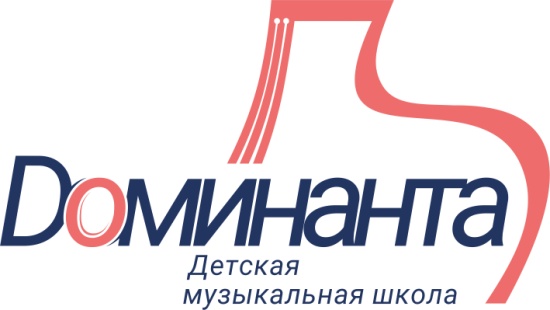 Контактная информация Адрес Телефонe-mailДиректор г. Пермь, ул. Комсомольский пр., д. 84(342)281-04-03dmsh3-prm@kult.permkrai.ru Приемнаяг. Пермь, ул. Комсомольский пр., д. 84(342)281-04-03dmsh3-prm@kult.permkrai.ru Учебная частьг. Пермь, ул. Комсомольский пр., д. 84(342)281-04-03dmsh3-prm@kult.permkrai.ru Административно- хозяйственная частьг. Пермь, ул. Комсомольский пр., д. 84(342)241-00-37zamahmuzshkola3@mail.ruВахта (1)г. Пермь, ул. Комсомольский пр., д. 84(342)244-32-47-Вахта (2)г. Пермь, ул. Комсомольский пр., д. 84(342)281-11-33-Вахта г. Пермь, ул. Комсомольский пр., д. 69(342)241-07-70-Вахта г. Пермь, ул. Новосибирская, д. 4(342)249-66-42-